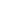 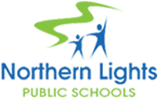 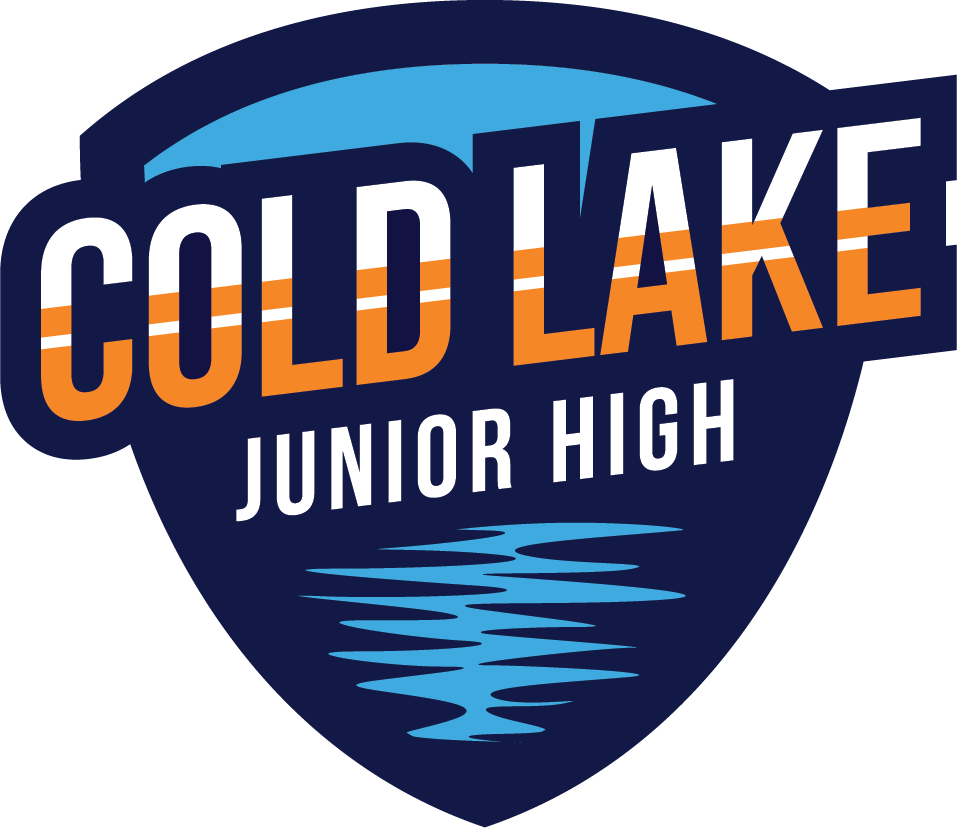 GRADE 8 SUPPLY LIST2023-2024* Paper, pencils, and pens are the supplies that students most frequently misplace or deplete. It is suggested that part of their supply be kept at home and restocked regularly as needed. HEADPHONES- Aux connection for chromebook (to be left at school)pencil crayons and markers250 sheets of loose-leaf 1 package of 8 ½ x 11 blank white paper  (to be given to the teacher for student doodling and artwork)2x 3” ring binders 4 back of Hilroy notebooks 1 packages of dividers 12 blue or black pens (to be replenished as needed)1 red pens2 packs of 12 HB pencils (to be replenished as needed)2 ErasersPersonal pencil sharpenerpencil casetwo thin tip sharpies- black4 different color  highlighterswhiteboard markers - 4 different colours small (lap-sized) dry erase board (standard 9”x12”)2 packages of 200 index cardsruler basic calculator (need a square root button)1 protractor3 boxes of Kleenex (to be given to homeroom teacher)4 duotangs 1 medium sized plastic container for taking home food (home ec)1 Large Freezer Bag for storing sewing projectsHand-sewing kit/container containing: 3 hand sewing needles; the larger the eye of the needle, the easier it will be to thread, two spools of thread; one dark, one lightOutdoor Education: Clothing for the weather (proper winter gear and footwear for outdoor use is essential)Physical Education- Running shoes (clean and dry) and appropriate clothing are required